ZSC.271.43.2015		   		                       Gliwice, 02.11.2015 r.Zapytanie ofertowe
(na podstawie art. 4 pkt.8 ustawy pzp)Związek Gmin i Powiatów Subregionu Centralnego Województwa Śląskiego 
ul. Bojkowska 37, 44-100 Gliwicezaprasza do złożenia propozycji cenowej na wykonanie materiałów reklamowych (kod CPV 22462000-6)Opis przedmiotu zapytania:Przedmiotem zapytania jest koszt realizacji usługi wykonania (w tym: zaprojektowania, wykonania, dostawy) materiałów konferencyjnych zgodnie z przedstawioną poniżej specyfikacją:Informacje dodatkowe:Kolorystyka, wielkość i rozmieszczenie logotypów na materiałach powinny zostać uzgodnione z Zamawiającym Zamawiający posiada logotyp Związku Subregionu Centralnego oraz unijne w formatach o następujących rozszerzeniach: .jpg, .png., .pdf, .ai, .eps
Logiem związku jest koło, wraz z tekstem, znajdujące się w lewym górnym rogu firmówkiKoszt:Cena brutto musi zawierać wszelkie koszty związane z realizacją zamówienia, tj. z zaprojektowaniem, wykonaniem materiałów szkoleniowych oraz ich dostawą do siedziby Zamawiającego (ul. Bojkowska 37, Gliwice).Realizacja:Nie dopuszcza się dzielenia zamówienia na części i złożenia oferty na realizację jednej z nich.Wykonawca w terminie 1 dnia roboczego od złożenia zamówienia jest zobowiązany do dostarczenia Zamawiającemu projektu rozmieszczenia wymaganych oznaczeń (logo / hasła) na wszystkich rodzajach materiałów. Zamawiający w tym samym dniu zaakceptuje projekt, względnie ma prawo do zgłoszenia uwag.Wykonanie oraz dostawa materiałów w terminie:
a) dostawa do Biura Związku: 150 notesów, 150 toreb, 150 pendrive oraz 150 zestawów do ładowania w terminie do 23 listopada 2015 r.b) dostawa pozostałych materiałów – do 4 grudnia br.Forma płatności:Płatność zostanie uregulowana przelewem w terminie 14 dni kalendarzowych liczonych od dnia dostarczenia prawidłowo wystawionych faktury VAT.Kryterium oceny ofert:100% cenaMiejsce i termin złożenia propozycji cenowej:Ofertę należy przesłać w formie elektronicznej na adres biuro@subregioncentralny.pl  lub dostarczyć osobiście do siedziby Zamawiającego (Gliwice, ul. Bojkowska 37) do dnia 06.11.2015 r. Oferta powinna zawierać zdjęcia proponowanych wszystkich produktówOferent zobligowany jest do dostarczenia kompletu dokumentów, na które składają się:Oferta sporządzona na załączonym formularzu ofertowym – zał. nr 1,Oświadczenie o braku powiązań kapitałowych oraz osobowych z Zamawiającym – zał. nr 2.Oferty niespełniające warunku kompletności dokumentów nie będą rozpatrywane w procesie oceny ofert.Uwagi:Zamawiający nie ponosi odpowiedzialności za problemy związane z działalnością serwera itp., czego skutkiem może być brak wpływu oferty na skrzynkę mailową Zamawiającego. Celem otrzymania informacji o poprawnym przesłaniu oferty w formie elektronicznej, oferent winien skontaktować się telefonicznie z Zamawiającym.W postępowaniu udział mogą wziąć oferenci, niepowiązani osobowo ani kapitałowo z Zamawiającym, przy czym przez powiązania osobowe lub kapitałowe rozumie się wzajemne powiązania między Zamawiającym lub osobami upoważnionymi do zaciągania zobowiązań w imieniu Zamawiającego lub osobami wykonującymi w imieniu Zamawiającego czynności związane z przygotowaniem 
i przeprowadzeniem procedury wyboru wykonawcy a wykonawcą.Niniejsze zapytanie nie jest zamówieniem i nie obliguje Zamawiającego 
do skorzystania z przedstawionej propozycji.Osoba uprawniona do kontaktów w sprawie zapytania ofertowego: Sabina 
Bryś, tel. 032 461 22 58.Z poważaniemDyrektor BiuraMariusz ŚpiewL.p.NazwaSzczegóły dotyczące znakowaniaILOŚĆ (szt.)DŁUGOPIS METALOWY z wkładem niebieskimKolor obudowy: srebrnyZnakowanie:- 1 kolor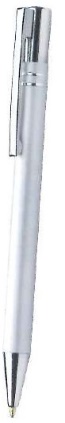 - logotypy POPT oraz UE- logo Związku Subregionu Centralnego330PAMIĘĆ USB 8 GB 
(co najmniej 8 GB)Przenośna pamięć USB o pojemności 8 GB wykonana z metalu oraz ekoskóry w kolorze niebieskimZnakowanie:- 1 kolor- logotypy POPT oraz UE- logo Związku Subregionu Centralnego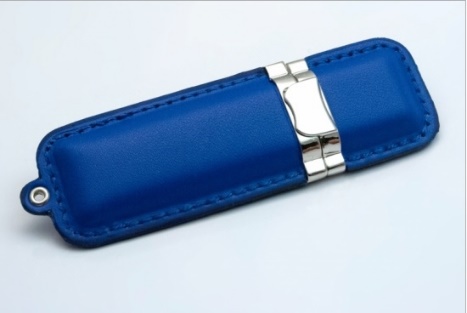 300Notatnik B5 w kratkę (172 mm x 247 mm)• Oprawa miękka, ekologiczna z materiału skóropodobnego • papier 80 g • ze specjalną gumką na długopis • zamykany na gumkę w kolorze okładki • Ilość stron -192• Kolor okładki niebieski Znakowanie na okładce:- grawer / laser/ tłoczenie- 1 kolor - logotypy POPT oraz UE- logo Związku Subregionu Centralnego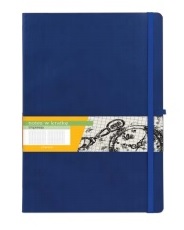 330KUBEK CERAMICZNY• pojemność 210 -250 mln• kolor białyZnakowanie:- pełen kolor (4+4)- logotypy POPT oraz UE- logo Związku Subregionu Centralnego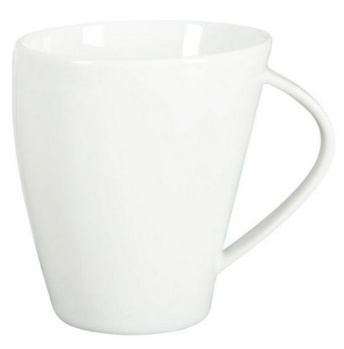 180ZESTAW DO ŁADOWANIA w skład którego wchodzą:Power bank o pojemności 2200mAh z wyjściem USB 5V/1Kabel 3w1 micro USB i złączem 30-pinŁadowarka samochodowa z wyjściem 5V/800mAhKolor: białyZnakowanie:- 1 kolor- logotypy POPT oraz UE- logo Związku Subregionu Centralnego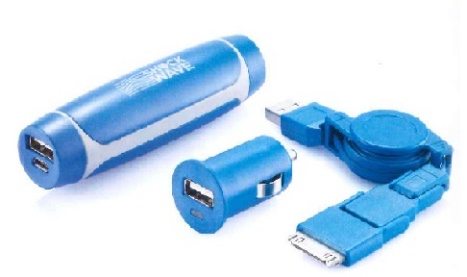 180Ekologiczna torba konferencyjne wykonana
z przetworzonejwielkopowierzchniowej siatki reklamowej (mesh)Materiał: powtórnie przetworzonaWielkopowierzchniowa siatka reklamowa poddana czyszczeniu, praniu i prasowaniu Kolor torby: białyWymiary torby (niewypełnionej):szerokość: 400 mm;wysokość: 350 mm;szerokość dna: 100 mm.Uchwyty: 2 obustronne miękki,Nadruk w formie indywidualnego projektu w kolorze (4+4) z przedniej strony torby:W ramach nadruku: Logotypy  unijne oraz logotyp Związku Subregionu Centralnego 300